DNL : HISTOIRE - GEOGRAPHIE LVA        LVB         ...............................…LISTE DES QUESTIONS ÉTUDIÉES PENDANT L’ANNÉE .........À compléter par le candidat en françaisCette fiche est à remettre au jury au début de l’épreuve. Activités réalisées dans le cadre de la section européenne et/ou à titre personnel en lien avec la langue de la section (mobilité, projets, lectures, travaux pratiques, visites, sorties etc.) :……………………………………………………………………………………………………………………………………………………………………………………………………………………………………………………………………………………………………………………………………………………………………………………………………………………………………………………………………………………………………………………………………………………………………………………………………………………………………………………………………………………………………………………………………………………………………………………………………………………………………………………………………………………………………………………………………………………………………………………………………………………………………………………………………………………………………………………………………………………………………………………………………………………………………………………………………………………………………………………………………………………………………………………………………………………………………………………………………………………………………………………………………………………………………………………………………………………………………………………………………………………………………………………………………………………………………………………………………………………………………………………………………………………………………………………………………………………………………………………………………………………………………………………………………………………………………………………………………………………………………………………………………………………………………………………………………………………………………………………………………………………………………………………………………………………………………………………………………………………………………………………………………………………………………………………………………………………………………………………………………………………………………………………………………………………………………………………………………………………………………………………………………………………………………………………………………………………………………………………………………………………………………………………………………………………………………………………………….............…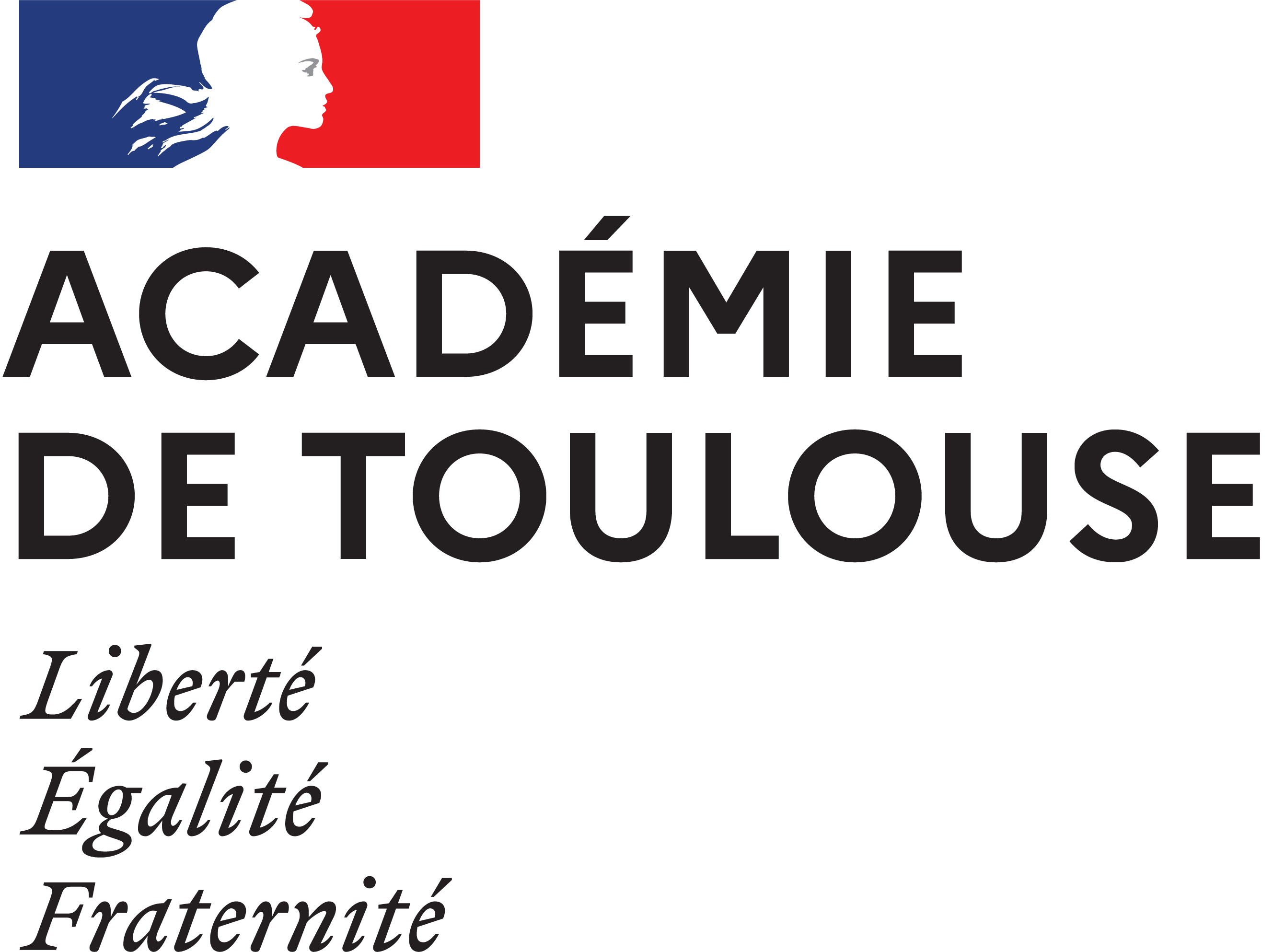 BACCALAURÉAT SESSION 2021ÉPREUVE ORALE DE SECTION EUROPÉENNE Cachet de l’établissementNom et signature du professeur de DNL :Signature du chef d’établissement :BACCALAURÉAT SESSION 20…ÉPREUVE  ORALEDE SECTION EUROPÉENNE 